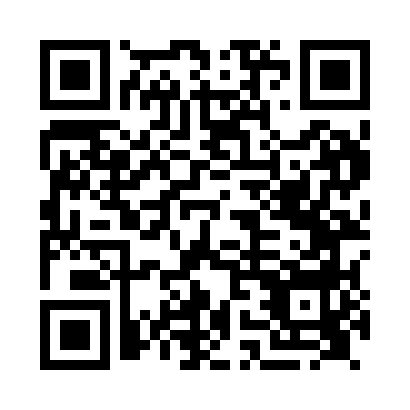 Prayer times for Llanrug, Gwynedd, UKMon 1 Jul 2024 - Wed 31 Jul 2024High Latitude Method: Angle Based RulePrayer Calculation Method: Islamic Society of North AmericaAsar Calculation Method: HanafiPrayer times provided by https://www.salahtimes.comDateDayFajrSunriseDhuhrAsrMaghribIsha1Mon3:084:551:217:019:4611:342Tue3:084:561:217:019:4611:333Wed3:094:571:217:009:4511:334Thu3:094:571:217:009:4511:335Fri3:104:581:227:009:4411:336Sat3:104:591:227:009:4411:337Sun3:115:001:227:009:4311:328Mon3:125:011:226:599:4211:329Tue3:125:021:226:599:4111:3210Wed3:135:031:226:599:4111:3111Thu3:135:051:226:589:4011:3112Fri3:145:061:236:589:3911:3113Sat3:155:071:236:579:3811:3014Sun3:155:081:236:579:3711:3015Mon3:165:101:236:569:3611:2916Tue3:175:111:236:569:3411:2917Wed3:175:121:236:559:3311:2818Thu3:185:141:236:549:3211:2719Fri3:195:151:236:549:3111:2720Sat3:205:161:236:539:2911:2621Sun3:205:181:236:529:2811:2622Mon3:215:191:236:519:2711:2523Tue3:225:211:236:519:2511:2424Wed3:235:221:236:509:2411:2325Thu3:235:241:236:499:2211:2326Fri3:245:251:236:489:2111:2227Sat3:255:271:236:479:1911:2128Sun3:265:281:236:469:1711:2029Mon3:265:301:236:459:1611:1930Tue3:275:321:236:449:1411:1831Wed3:285:331:236:439:1211:18